		Bácsalmás Város 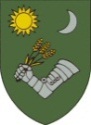 PolgármesterétőlM e g h í v óBácsalmás Város Önkormányzatának Képviselő-testülete2016. szeptember 5-én (HÉTFŐN)1400 órai kezdettel rendkívüli ülést tart,melyre tisztelettel  m e g h í v o m.Az ülés helye: Városháza I. emeleti polgármesteri tárgyalója19/2016. KT ülésJavasolt napirendi pontok:Bács-Integrál Kft. telephely-kérelme				      (Dossziés anyag lesz!)
Témafelelős: dr. Párczen Zoltán igazgatási és jogi ügyintézőEgyebekZárt ülésre javasolt:Szavazatszámláló bizottságok tagjainak, póttagjainak megválasztása
Témafelelős: Patocskai Ibolya jegyző			      (Dossziés anyag lesz!)Bácsalmás, 2016. szeptember 2.Németh Balázspolgármester